5 апреля в нашей школе прошел отборочный тур фестиваля детского творчества «Таланты без границ». Было представлено шесть вокальных номеров и танец. На районном уровне честь школы будут защищать Немова Д, Дроздова К. – с песней «Облака», Каляшина Э. – «Мои детские желания», Дроздова В. – «Ежик резиновый». Руководитель Максимкина Т.Н.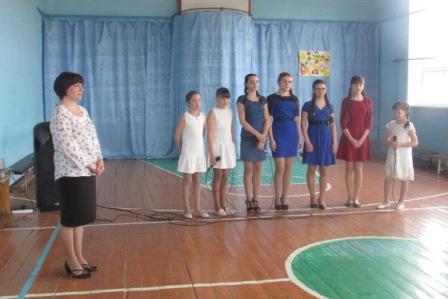 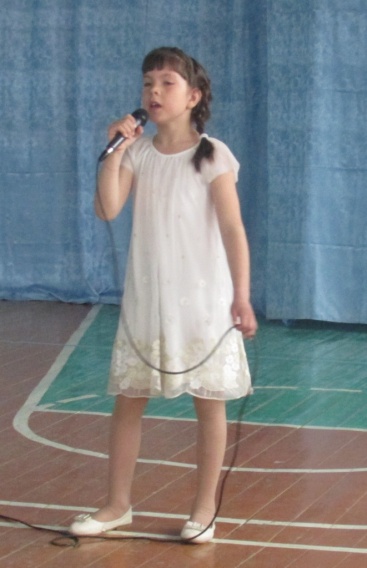 